Publicado en Madrid el 05/03/2020 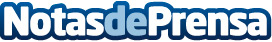 La universidad española cuenta con mayor participación  de mujeres que de hombres, excepto en STEM Con motivo del Día Internacional de la Mujer, la Fundación CYD (Conocimiento y Desarrollo) presenta datos sobre los matriculados y egresados universitarios para analizar la participación relativa de las mujeres en comparativa europea; una reflexión sobre la presencia femenina en la educación superior y su implicación en disciplinas STEM así como en los diversos campos científicos y tecnológicosDatos de contacto:Sara Garbajosa685809870Nota de prensa publicada en: https://www.notasdeprensa.es/la-universidad-espanola-cuenta-con-mayor Categorias: Nacional Educación Sociedad Universidades http://www.notasdeprensa.es